Периодическое  печатное издание нормативных правовых актов Усть-Ярульского сельсовета, утвержденное решением сессии депутатов Усть-Ярульского  сельского Совета   Ирбейского района от  20.12.2005 г. за № 25Газета распространяется бесплатно.15.02.2018 № 11 (2018) 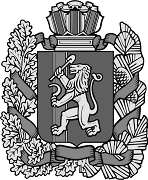 О порядке установления особого противопожарного режима на территории  Усть-Ярульского сельсовета. В соответствии с Федеральным законом от 21.12.1994 № 69-ФЗ «О пожарной безопасности», и руководствуясь  Устава Усть-Ярульского сельсовета и в связи с ухудшением оперативной обстановки с пожарами  в весенне-летний пожароопасный период 2018 года на территории Усть-Ярульского сельсовета                                   ПОСТАНОВЛЯЮ:1. Утвердить Порядок установления особого противопожарного режима               на территории Усть-Ярульского сельсовета согласно приложению № 1.2. Утвердить перечень оснований для установления особого противопожарного режима  согласно приложению № 2.3. Утвердить перечень дополнительных требований пожарной безопасности, действующих в период особого противопожарного режима согласно приложению     № 3.4. Контроль за исполнением постановления оставляю за собой.        5.  Опубликовать постановление в газете «Усть-Ярульский вестник»   и на Официальном сайте http://yarul.bdu.su   Усть-Ярульского сельсовета.        6. Постановление вступает в силу в день, следующий за днем его официального опубликования.         Глава сельсовета                                                   М.Д. Дезиндорф                                 Приложение № 1к постановлению главыУсть-Ярульского сельсоветаот 15.02.2018г.  №11-пгПорядокустановления особого противопожарного режима 1. Настоящий Порядок по установлению особого противопожарного режима       на территории Усть-Ярульского сельсовета  устанавливается и действует в соответствии с Федеральным законом от 21.12.1994 № 69-ФЗ «О пожарной безопасности», Постановлением Правительства Российской Федерации от 25.04.2012 № 390 «О противопожарном режиме» и Правилами пожарной безопасности в Российской Федерации ППБ 01-03.2. Противопожарный режим – это правила поведения людей, порядок организации производства и (или) содержания помещений (территорий), обеспечивающие предупреждение нарушений требований безопасности и тушение пожаров.3. В случае повышения пожарной опасности глава Усть-Ярульского сельсовета – председатель комиссии  по предотвращению и ликвидации чрезвычайных ситуаций и обеспечению пожарной безопасности постановлением устанавливает на территории _Усть-Ярульского сельсовета  особый противопожарный режим. Постановление об установлении особого противопожарного режима является обязательным для исполнения предприятиями, организациями, учреждениями и гражданами на территории Усть-Ярульского сельсовета.4. На период действия особого противопожарного режима на территории      Усть-Ярульского сельсовета  устанавливаются дополнительные требования пожарной безопасности, предусмотренные техническими регламентами и стандартами, нормами пожарной безопасности, правилами пожарной безопасности, инструкциями и иными документами, содержащими соответственно обязательные и рекомендательные требования пожарной безопасности.5. В рамках обеспечения особого противопожарного режима на территории     Усть-Ярульского сельсовета разрабатываются и проводятся следующие мероприятия:- создание оперативного штаба по борьбе с пожарами;- принятие необходимых мер по своевременной очистке территории               Усть-Ярульского сельсовета от горючих отходов и мусора;- информирование в установленном законодательством порядке уполномоченных органов о нарушениях требования пожарной безопасности;- организация наблюдения за противопожарным состоянием территории        Усть-Ярульского сельсовета и в прилегающих к ним зонам путем несения дежурства гражданами и работниками организаций;- предусмотрение мероприятий, исключающих возможность переброса огня       от лесных пожаров на здания и сооружения населенного пункта и на прилегающие      к нему зоны;проведение разъяснительной работы с населением об опасности разведения костров на территории населенного пункта и на прилегающих к нему зонах;принятие муниципального правового акта по временному запрещению разведения костров, проведения пожароопасных работ на определенных участках (при необходимости);организация  силами местного населения и членами добровольных пожарных формирований патрулирования в пределах Усть-Ярульского сельсовета с первичными средствами пожаротушения, а также подготовка для возможного использования имеющейся водовозной и землеройной техники;принятие иных дополнительных мер пожарной безопасности, не противоречащих законодательству Российской Федерации и Красноярского края.6. Руководители организаций всех форм собственности при установлении особого противопожарного режима:1) организуют круглосуточное дежурство имеющихся подразделений добровольной пожарной охраны и пожарной (приспособленной для целей пожаротушения) техники;2) предусматривают использование для целей пожаротушения имеющейся водовозной, поливочной и землеройной техники (в том числе обеспечение                  ее водительским составом и горюче-смазочными материалами);3) обеспечивают запасы воды для целей пожаротушения;4) принимают меры по уборке сухой травы, валежника, иного горючего мусора        с территорий, прилегающих к границам предприятий, организаций;5) осуществляют иные мероприятия, связанные с решением вопросов содействия пожарной охране при тушении пожаров.Приложение № 2к постановлению ГлавыУсть-Ярульского сельсоветаот 15.02.2018г. №11-пгПеречень (примерный)оснований для установления особого противопожарного режима1. Крупные лесные пожары на площади  и более.2. Крушения, аварии на транспорте, перевозящем легковоспламеняющиеся            и горючие жидкости или горючие газы, с аварийным выбросом в объеме 20 тонн              и более.3. Порыв магистрального газопровода.4. Аварии на складах нефтепродуктов, связанные с разливом легковоспламеняющихся или горючих жидкостей в объеме 20 тонн и более за пределы территории склада.5. Аварийное отключение коммунальной системы жизнеобеспечения или электроэнергетической системы в жилых кварталах на 2 суток и более.6. Сильный ветер (в том числе смерчи и шквалы) со скоростью ветра в порывах 30 и более метров в секунду.7. Температура воздуха + и выше в течение семи суток и более.                         Приложение № 3                                                                                                к постановлению Главы Усть-Ярульского сельсовета                                                                                                от 15.02.2018  № 11-пгПеречень (примерный)дополнительных требований пожарной безопасности, действующих в период особого противопожарного режима1. Организация дежурства граждан и работников предприятий, расположенных в населенном пункте, в помощь членам добровольной пожарной дружины (пожарной охраны).2. Подготовка для возможного использования имеющейся водовозной и землеройной техники.3. Организация патрулирования территорий населенных пунктов силами местного населения и членов добровольных пожарных формирований с первичными средствами пожаротушения.4. Проведение разъяснительной работы о мерах пожарной безопасности и действиях в случае пожара через средства массовой информации на безвозмездной основе.5. На время действия особого противопожарного режима повсеместно запретить:сжигание мусора и травы, в том числе и на индивидуальных приусадебных участках;посещение гражданами мест отдыха в лесных массивах;проведение лесозаготовок на технике, не имеющей искрогасителей;отжиг стерни и сухой травы на землях сельхозназначения.АдминистрацияАдминистрацияАдминистрацияАдминистрацияАдминистрацияАдминистрацияАдминистрацияАдминистрацияАдминистрацияАдминистрацияУсть-Ярульского сельсоветаИрбейского района Красноярского краяУсть-Ярульского сельсоветаИрбейского района Красноярского краяУсть-Ярульского сельсоветаИрбейского района Красноярского краяУсть-Ярульского сельсоветаИрбейского района Красноярского краяУсть-Ярульского сельсоветаИрбейского района Красноярского краяУсть-Ярульского сельсоветаИрбейского района Красноярского краяУсть-Ярульского сельсоветаИрбейского района Красноярского краяУсть-Ярульского сельсоветаИрбейского района Красноярского краяУсть-Ярульского сельсоветаИрбейского района Красноярского краяУсть-Ярульского сельсоветаИрбейского района Красноярского краяПОСТАНОВЛЕНИЕ ПОСТАНОВЛЕНИЕ ПОСТАНОВЛЕНИЕ ПОСТАНОВЛЕНИЕ ПОСТАНОВЛЕНИЕ ПОСТАНОВЛЕНИЕ ПОСТАНОВЛЕНИЕ ПОСТАНОВЛЕНИЕ ПОСТАНОВЛЕНИЕ ПОСТАНОВЛЕНИЕ    15.02. 2018 г                       № 11-пг  